Assignment 1Assignment 2Skriv en sammenhængende tekst på 100 til 150 ord om billedet, hvor du anvender simpel tid og udvidet tid. Marker i din tekst to eksempler på simpel tid og to eksempler på udvidet tid. Skriv en grammatisk forklaring på, hvorfor du har anvendt henholdsvis simpel og udvidet tid i dine eksempler.Fotograf: John Blanding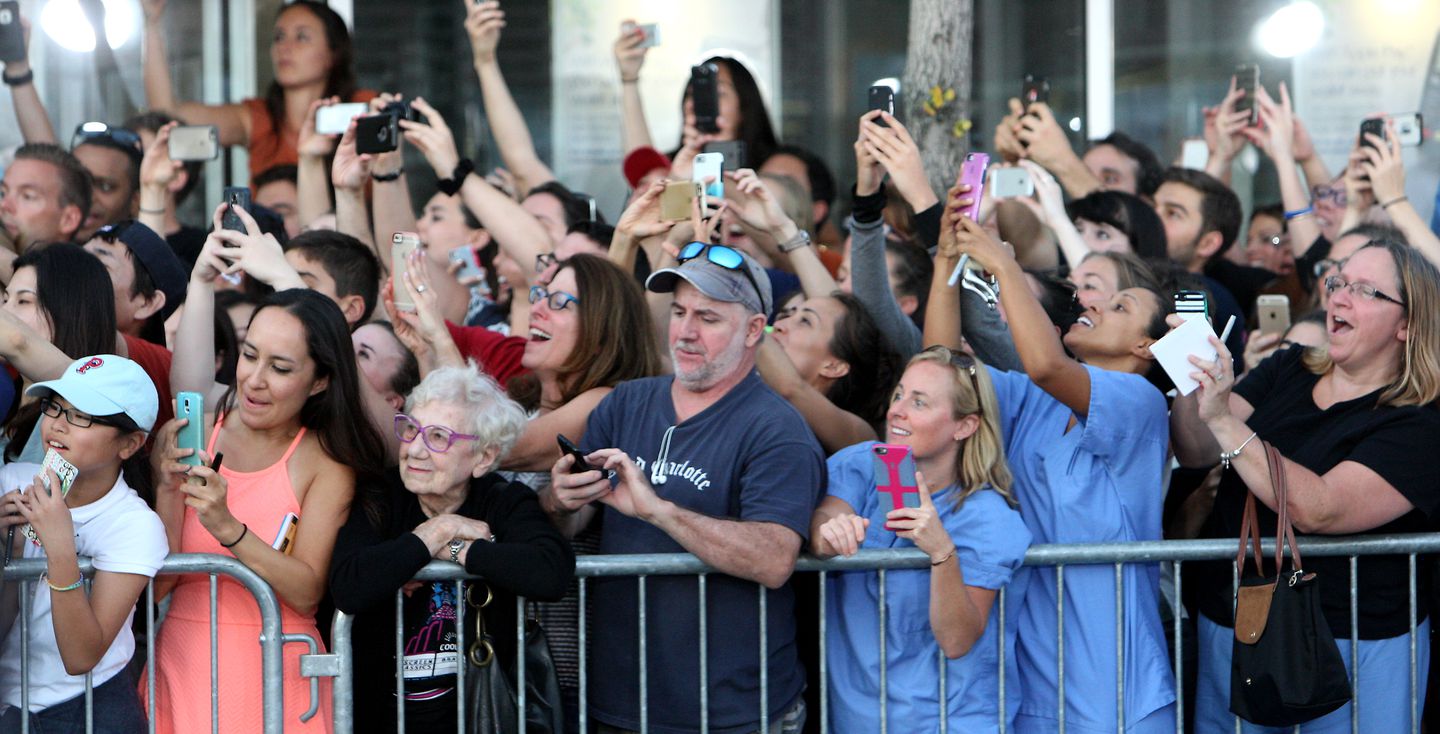 Assignment 3Vær opmærksom på, at du først kan besvare Assignment 3, når du har besvaret Assignment 4.I dit essay skal du finde tre forskellige eksempler på genitiv, som du selv har formuleret, hvor der udtrykkes et ejerforhold, enten ved brug af pronomener eller genitiv-konstruktioner. Forklar hvert af dine eksempler med brug af relevant grammatisk terminologi.Assignment 4Answer either assignment 4A or assignment 4B